АДМИНИСТРАЦИЯ ТАЛОВСКОГО СЕЛЬСКОГО ПОСЕЛЕНИЯКАМЫШИНСКОГО МУНИЦИПАЛЬНОГО РАЙОНАВОЛГОГРАДСКОЙ ОБЛАСТИ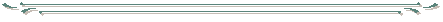 ПОСТАНОВЛЕНИЕ14.10.2020  г.                                           № 72-п                           с. Таловка	На основании акта инвентаризации дорог общего пользования местного значения, расположенных на территории Таловского сельского поселения, утвержденного главой Таловского сельского поселения 21.05.2020 г., руководствуясь Уставом Таловского сельского поселения,, Положением о порядке управления и распоряжения муниципальной собственностью Таловского сельского поселения, утвержденным решением Таловского сельского Совета № 5/2 от 20.03.2007 года (с изменениями № 1 от 22.01.2009 года), Положением о муниципальной казне Таловского сельского поселения, утвержденный постановлением администрации Таловского сельского поселения № 17-п от 04.04.2007 года, администрация Таловского сельского поселения,ПОСТАНОВЛЯЕТ:Принять в собственность Таловского сельского поселения в состав муниципальной казны бесхозяйные дороги общего пользования местного значения общей протяженностью 26760,4 м., общей площадью 131514,45 кв.м., согласно приложению к настоящему постановлению.Главному бухгалтеру администрации Таловского сельского поселения Протасовой Анне Дмитриевне внести, указанные в пункте 1 настоящего постановления бесхозяйные дороги общего пользования местного значения в Реестр объектов муниципальной собственности Таловского поселения.Главному бухгалтеру администрации Таловского сельского поселения Протасовой Анне Дмитриевне до проведения оценки, указанные в пункте 1 настоящего постановления бесхозяйные дороги общего пользования местного значения, поставить на бухгалтерский учет в состав муниципальной казны в условной оценке: 1 дорога-1 рубль.Глава Таловского сельского поселения                                                            Камышинского муниципального районаВолгоградской области                                                              Т.В. ДаниловаПриложение к Постановлению администрации Таловского сельского поселения №72-п от 14.10.2020 г.ПЕРЕЧЕНЬ ДОРОГО принятии в собственность Таловского сельского поселения в состав муниципальной казны бесхозяйных дорог общего пользования местного значения№ п.п.Название улицы (дороги)Материал сооруженияПротяженность, м.Площадь, кв.м.1ул. Советскаягрунт81148661ул. Советскаящебень96557902ул. Спортивнаягрунт252,61515,63пер. Спортивныйгрунт142,1852,63пер. Спортивныйщебень25115064ул. Южнаягрунт20712425ул. Леснаящебень46016106ул. Революционнаящебень5171809,57ул. Садоваягрунт65,6393,67ул. Садоваящебень4931725,58ул. Песчанаягрунт21813089ул. Придорожнаягрунт1140684010ул. Центральнаягрунт388232810ул. Центральнаящебень12844811ул. Молодежнаягрунт844506412ул. Заречнаящебень706247113пер. Заречныйгрунт74,2445,214пер. Придорожныйгрунт11,953,5515пер. Новыйщебень3111088,516пер. Степнойгрунт79,3475,816пер. Степнойщебень312109217пер. Строительныйщебень3471214,518подъезд к детскому садуа/б6834019подъезд к кладбищугрунт798359120подъезд с/х комплекса/б30441826420подъезд с/х комплексгрунт1194537321проезд №2а/б891534622проезд №3грунт1124505823хозпроезд №1грунт22099024хозпроезд №2грунт179805,525хозпроезд №3грунт7835126хозпроезд №4грунт512230427хозпроезд №5грунт272122428хозпроезд №6грунт97436,529хозпроезд №7грунт238107130хозпроезд №8грунт17277431хозпроезд №9грунт378170132хозпроезд №10грунт157706,533хозпроезд №11грунт260117034хозпроезд №12грунт6227935хозпроезд №13грунт16072036хозпроезд №14грунт410184537хозпроезд №15грунт638287138хозпроезд №16грунт3571606,539хозпроезд №17грунт163733,540хозпроезд №18грунт209940,541хозпроезд №19грунт2671202,442хозпроезд №20грунт274123343хозпроезд №21грунт378170144хозпроезд №22грунт4291930,545хозпроезд №23грунт376169246хозпроезд №24грунт173778,547хозпроезд №25грунт480216048хозпроезд №26грунт165742,549хозпроезд №27грунт1730778550хозпроезд №28грунт5992695,551хозпроезд №29грунт6112749,552хозпроезд №30грунт3751687,553хозпроезд №31грунт191859,5Территория сельского поселенияТерритория сельского поселенияТерритория сельского поселенияТерритория сельского поселенияТерритория сельского поселения1Проезд №1грунт18198185,52Подъезд к ГТС №1грунт5412243543Подъезд к ГТС №2грунт2306103774Подъезд к ГТС №3грунт16697510,55Подъезд к ГТС №4грунт221899816Подъезд к ГТС №5грунт28212697Подъезд к ГТС №6грунт198089108Подъезд к ГТС №7грунт471121199,59Подъезд к ГТС №8грунт370716681,510Подъезд к КФХгрунт2671201,511Подъезд к МТМгрунт596268212Подъезд к ОТФгрунт617527787,5ИТОГО:ИТОГО:ИТОГО:57594,7269996,25